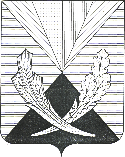 О внесении изменений в постановление администрации муниципального района Челно-Вершинский от 26.10.2021г. № 576 «Об утверждении муниципальной программы «Развитие туризма на территории муниципального района Челно-Вершинский Самарской области на период 2022 – 2024 годы»Руководствуясь статьей 179 Бюджетного кодекса Российской Федерации, ст. 15.1 Федерального закона от 06.10.2003 № 131-ФЗ «Об общих принципах организации местного самоуправления в Российской Федерации» Федерального закона от 24.11. 1996 №132-ФЗ «Об основах туристской деятельности в Российской Федерации», в соответствии с постановлением администрации муниципального района Челно-Вершинский от 29.10.2013 №921 «Об утверждении Порядка принятия решений о разработке муниципальных программ муниципального района Челно-Вершинский, их формировании и реализации», в целях реализации приоритетных направлений в сфере культуры на территории муниципального района Челно-Вершинский, администрация муниципального района Челно-Вершинский ПОСТАНОВЛЯЕТ:Внести изменения в постановление администрации муниципального района Челно-Вершинский от 26.10.2021г. № 576 «Об утверждении муниципальной программы «Развитие туризма на территории муниципального района Челно-Вершинский Самарской области на период 2022 – 2024 годы», утвердив его в новой редакции.2. Опубликовать настоящее постановление  в газете «Официальный вестник».3. Контроль за исполнением настоящего постановления возложить на первого заместителя главы муниципального района Челно-Вершинский Широкова А.С.Приложение к постановлению администрации муниципального района Челно-Вершинский Самарской областиот                       № _____МУНИЦИПАЛЬНАЯ ПРОГРАММА«Развитие туризма на территории муниципального района Челно-Вершинский Самарской области на период 2022 – 2024 годы»(далее – Программа)1. ПАСПОРТ ПРОГРАММЫ1. Обоснование проблемы и необходимости ее решения программно - целевым методомСегодня туристский бизнес является динамичной и доходной отраслью с высоким потенциалом роста. Территория, на которой есть популярные туристические направления, процветает экономически и находится в более выгодном положении по сравнению с территориями, имеющими неразвитую туристическую инфраструктуру. Челно-Вершинский район располагает значительным природным и культурно-историческим потенциалом для развития различных видов внутреннего туризма. На его территории располагается 6 памятников природы регионального значения это «Барский родник»; «Дубрава водоохранная»; «Калиновский ельник»; «Лесной колок Яндык»; «Родник Студеный ключ»; «Урочище Данилин пчельник».В Челно-Вершинском районе имеется 3 святых источника: Родник, освещённый в честь святого Пантелеймона	 с. Девлезеркино;  Богородский родник на горе Маяк с. Сиделькино; Родник Казанской Божьей Матери» с. Сиделькино.Наличие в районе памятников природы, истории, объектов культурного наследия федерального значения, религиозных объектов, а также значительного культурно-рекреационного потенциала создает благоприятные предпосылки для развития туризма.С учетом комплексности туристской отрасли для ее эффективного функционирования и стабильного развития необходима регулярная методическая и аналитическая поддержка субъектов отрасли, капитальные вложения в поддержание и улучшение инфраструктуры туризма и маркетинговая деятельность по продвижению туристского продукта в Челно-Вершинском районе. Анализ факторов, таких как географическое положение,  транспортная инфраструктура, природные ресурсы и экологические условия, инфраструктура рынка и информационное пространство выявляет сильные и слабые стороны развития туризма в районе.Для роста въездных туристских потоков необходима четко сформированная система взаимодействия между вовлеченными в процесс образования туристского предложения отраслями.Формирование туристической системы интересно и государству, и населению,  так как, реализуя настоящую задачу, оно тем самым усиливает конкурентные преимущества создаваемого туристского продукта, обеспечивает географическую концентрацию компаний и занятость населения, увеличивая туристский въездной поток, и, следовательно, поступления в бюджеты всех уровней.2. Основные цель и задачи Программы, сроки ее реализацииОсновная цель настоящей Программы – развитие сферы туризма в Челно-Вершинском районе, удовлетворяющей потребности граждан в туристских услугах, и формирование благоприятного туристского имиджа Челно-Вершинского района.Для достижения поставленной цели необходимо обеспечить решение следующих задач:- содействие увеличению потока въездного туризма на территорию муниципального района Челно-Вершинский Самарской области, в том числе, с помощью   проведения активной информационной политики, направленной на формирование положительного имиджа Челно-Вершинского  района как территории, благоприятной для развития туризма; - развитие событийного туризма на территории Челно-Вершинского района.Сроки реализации Программы: 2022-2024 годы.3. Целевые индикаторы (показатели),  характеризующие ежегодный ход и итоги реализации ПрограммыОжидаемые результаты реализации Программы характеризуются целевыми индикаторами (показателями), представленными в таблице 1. Целевые индикаторы (показатели) Программы характеризуют степень реализации поставленных в Программе задач.Таблица 1.Целевые индикаторы (показатели) реализации Программы4. Перечень программных мероприятийПеречень программных мероприятий к настоящей Программе содержится в приложении 1.Перечень программных мероприятий состоит из следующих разделов:Раздел 1. «Содействие увеличению потока въездного туризма на территорию муниципального района Челно-Вершинский Самарской области, в том числе с помощью проведения активной информационной политики, направленной на формирование положительного имиджа Челно-Вершинского района как территории, благоприятной для развития туризма».Социально-экономический эффект, получаемый в результате развития внутреннего и въездного туризма:- внутренний и въездной туризм создает рабочие места в секторе туризма и в смежных с ним отраслях;- стимулирует развитие внутренних отраслей: гостинично-туристского, транспортного и ресторанного бизнеса, экскурсионно-информационных служб, туристско-развлекательных, спортивно-оздоровительных комплексов;- способствует притоку в Челно-Вершинский район дополнительных денежных средств;- стимулирует инвестиции в местную туриндустрию, способствуя увеличению налогооблагаемой базы и доходов бюджета;- стимулирует модернизацию местных инфраструктур транспорта, связи и других базовых систем;- способствует сохранению и восстановлению историко-культурного и природного наследия Челно-Вершинского района;- стимулирует возрождение и развитие традиционных народных промыслов и ремесел, изготовление сувенирной продукции.В настоящее время на территории Челно-Вершинского района сформировано единое туристское информационное пространство, которое содействует объединению туристской отрасли и продвижению туристских продуктов и услуг, а также играет важную роль в увеличении въездного и внутреннего туристического потока. Все эти достижения важно сохранить и развивать. Раздел 2. «Развитие событийного туризма на территории Челно-Вершинского района».На территории Челно-Вершинского района проводятся такие праздники как: «Проводы русской зимы»; «Русская берёзка», праздник приуроченный к православной Троице; областной татарский национальный праздник « Сабантуй»; районный праздник «Челно-Вершинские зори», посвящен празднованию Дня молодежи России; межмуниципальный фестиваль эстрадной песни «Золотой шлягер»; Военно-спортивный фестиваль; открытый районный туристический слёт «День здоровья»; экстремальные гонки на автомототехнике, посвящённые Дню защитника Отечества;  конно-спортивные праздники.Событийные мероприятия, собирают более 1 тыс. зрителей, которые вызывают интерес у туристов и оказывают существенное влияние на развитие внутреннего туризма.Реализация мероприятий данного раздела Программы позволит увеличить туристскую привлекательность Челно-Вершинского района и вывести его на более высокий уровень социально-экономического развития. 5. Обоснование ресурсного обеспечения ПрограммыИспользование бюджетных средств является необходимым условием содействия развитию туристско-рекреационного кластера в Челно-Вершинском районе. Запланированные в Программе бюджетные средства направляются на повышение инвестиционной привлекательности Челно-Вершинского  района и создание туристского бренда территории.Источниками финансирования Программы являются средства местного бюджета. Общий объем финансирования за счет средств местного бюджета, необходимый для реализации системы программных мероприятий, составляет 75,0 тыс. рублей, из них:в 2022 году – 50,0 тыс. рублей;в 2023 году – 10,0 тыс. рублей;в 2024 году – 15,0 тыс. рублей.6. Механизм реализации ПрограммыРеализация мероприятий Программы осуществляется:МАУ «Центр культурного развития муниципального района Челно-Вершинский Самарской области», Исполнитель программы ежегодно в срок до 1  марта года, следующего за отчетным, подготавливают информацию о ходе реализации Программы за отчетный год и направляют ее в Администрацию муниципального  района Челно-Вершинский для подготовки оценки ее реализации с учетом результативности мероприятий Программы и достижения целевых индикаторов. Контроль за реализацией Программы осуществляет Администрация муниципального  района Челно-Вершинский.Приложение 1к  Программе «Развитие туризма на территории муниципального района Челно-Вершинский  Самарской области на 2022-2024 годы»Перечень мероприятий муниципальной программы«Развитие туризма на территории муниципального района Челно-Вершинский Самарской области на период  2022-2024 годы»Глава муниципального районаЧелно-Вершинский                            В.А. КнязькинНаименование ПрограммыМуниципальная программа «Развитие туризма на территории муниципального района Челно-Вершинский Самарской области на период 2022-2024 годы»Разработчик ПрограммыАдминистрация муниципального района Челно-Вершинский  Самарской областиЦель ПрограммыРазвитие сферы туризма  в Челно-Вершинском Самарской области (далее – Челно-Вершинский район), удовлетворяющей потребности граждан в туристских услугах, и формирование положительного туристского имиджа Челно-Вершинского  районаЗадачи ПрограммыСодействие увеличению потока въездного туризма на территорию муниципального района Челно-Вершинский Самарской области, в том числе с помощью проведения активной информационной политики, направленной на формирование положительного имиджа Челно-Вершинского района как территории благоприятной для развития туризма;развитие событийного туризма на территории Челно-Вершинский районаЦелевые показатели эффективности реализации  ПрограммыОбщий объем туристического потока в Челно-Вершинском районе. Количество мероприятий, проведенных в районе для туристов (слетов, соревнований, ярмарок, фестивалей)Объемы и источники финансирования ПрограммыОбщий объем финансирования за счет средств бюджета муниципального района Челно-Вершинский составляет –  75,0 тыс. рублей, в том числе по годам:2022 г. – 50,0 тыс. рублей;2023 г. – 10,0 тыс. рублей;2024 г. – 15,0 тыс. рублей; Ожидаемые результаты  реализации ПрограммыПроведение  на территории Челно-Вершинского района областных и региональных туристских событийных мероприятий;увеличение объема услуг, оказываемых в сфере туризма;увеличение объема налоговых и иных платежей от сферы туризма в бюджеты всех уровней;повышение рентабельности сопряженных с туризмом отраслей экономики (торговля, общественное питание, транспорт)  Контроль над исполнением ПрограммыКонтроль исполнения Программы осуществляет разработчик в соответствии с Порядком принятия решений о разработке муниципальных программ муниципального района Челно-Вершинский, их формировании и реализации, утвержденным постановлением администрации района от 29.10.2013 г. № 921Наименование целевого индикатора (показателя)Единица измеренияЗначение целевых индикаторов (показателей) по годамЗначение целевых индикаторов (показателей) по годамЗначение целевых индикаторов (показателей) по годамНаименование целевого индикатора (показателя)Единица измерения2022 г.2023 г.2024 г.0,50,91,5Общий объем туристического потока в Челно-Вершинском районе.Количество мероприятий, проведенных в районе для туристов (слетов, соревнований, ярмарок, фестивалей).тыс. чел.ед.1,3111,513215N 
п/пНаименование мероприятияСумма, тыс. руб.Сумма, тыс. руб.Сумма, тыс. руб.ИсполнительN 
п/пНаименование мероприятия2022 г.2023 г.2024 г.ИсполнительРаздел 1. Содействие увеличению потока въездного туризма на территорию муниципального района Челно-Вершинский Самарской области, в том числе с помощью проведения активной информационной политики, направленной на формирование положительного имиджа Челно-Вершинского района как территории, благоприятной для развития туризма.Раздел 1. Содействие увеличению потока въездного туризма на территорию муниципального района Челно-Вершинский Самарской области, в том числе с помощью проведения активной информационной политики, направленной на формирование положительного имиджа Челно-Вершинского района как территории, благоприятной для развития туризма.Раздел 1. Содействие увеличению потока въездного туризма на территорию муниципального района Челно-Вершинский Самарской области, в том числе с помощью проведения активной информационной политики, направленной на формирование положительного имиджа Челно-Вершинского района как территории, благоприятной для развития туризма.Раздел 1. Содействие увеличению потока въездного туризма на территорию муниципального района Челно-Вершинский Самарской области, в том числе с помощью проведения активной информационной политики, направленной на формирование положительного имиджа Челно-Вершинского района как территории, благоприятной для развития туризма.Раздел 1. Содействие увеличению потока въездного туризма на территорию муниципального района Челно-Вершинский Самарской области, в том числе с помощью проведения активной информационной политики, направленной на формирование положительного имиджа Челно-Вершинского района как территории, благоприятной для развития туризма.Раздел 1. Содействие увеличению потока въездного туризма на территорию муниципального района Челно-Вершинский Самарской области, в том числе с помощью проведения активной информационной политики, направленной на формирование положительного имиджа Челно-Вершинского района как территории, благоприятной для развития туризма.1234571.1Организация и проведение  мероприятийпо вопросам развития туризма с целью продвижения районного туристского продукта(семинары, выставки, конференции, круглые столы, форумы, пресс-туры, мероприятия по обмену опытом)5,010,00МАУ «Центр культурного развития муниципального района Челно-Вершинский Самарской области»1.2Разработка и изготовление рекламно-сувенирной продукции с символикой Челно-Вершинского района1500МАУ «Центр культурного развития муниципального района Челно-Вершинский Самарской области»1.3Разработка и издание туристско-информационных буклетов10,000МАУ «Центр культурного развития муниципального района Челно-Вершинский Самарской области»1.4Размещение информации о туристических ресурсах района в СМИ000МАУ «Центр культурного развития муниципального района Челно-Вершинский Самарской области»1.5Изготовление и установка мемориальных досок и табличек на объектах туристического показа000МАУ «Центр культурного развития муниципального района Челно-Вершинский Самарской области»1.6Благоустройство (строительство, ремонт)достопримечательностей Челно-Вершинского района1000МАУ «Центр культурного развития муниципального района Челно-Вершинский Самарской области»1.7Подготовка, переподготовка и повышениеквалификации туристических кадров(участие в обучающих семинарах,научно - практических конференцияхи других мероприятиях)1,000МАУ «Центр культурного развития муниципального района Челно-Вершинский Самарской области»1.8Укрепление материальной базы туризма, приобретение снаряжения и оборудования9,0015,0МАУ «Центр культурного развития муниципального района Челно-Вершинский Самарской области»Итого по разделу 1Итого по разделу 150,010,015,0Раздел 2. Развитие событийного туризма на территории Челно-Вершинского районаРаздел 2. Развитие событийного туризма на территории Челно-Вершинского районаРаздел 2. Развитие событийного туризма на территории Челно-Вершинского районаРаздел 2. Развитие событийного туризма на территории Челно-Вершинского районаРаздел 2. Развитие событийного туризма на территории Челно-Вершинского районаРаздел 2. Развитие событийного туризма на территории Челно-Вершинского района2.1Проведение и содействие в организации  культурно-исторических, этнографических и иных туристских событийных мероприятий и фестивалей на территории муниципального района Челно-Вершинский Самарской области (этно-исторический фестиваль  «Северные амазонки»)000МАУ «Центр культурного развития муниципального района Челно-Вершинский Самарской области» Проведение национальных праздников «Русская берёзка», «Акатуй», «Сабантуй», праздник в мордовском селе.000МАУ «Центр культурного развития муниципального района Челно-Вершинский Самарской области»Проведение военно-спортивного фестиваля; открытого районного туристического слёта «День здоровья»; конно-спортивных праздников.000МАУ «Центр культурного развития муниципального района Челно-Вершинский Самарской области»Итого по разделу 2Итого по разделу 2000ИТОГО ПО ПРОГРАММЕ ИТОГО ПО ПРОГРАММЕ 50,010,015,0